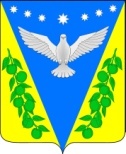 Совет Успенского сельского поселенияУспенского района                                               57 сессияРЕШЕНИЕот 25 октября 2017 года                                                                    № 216с. УспенскоеОб утверждении порядка ведения перечня видов муниципального         контроля и органов местного самоуправления, уполномоченных на их         осуществление В соответствии с Федеральным законом от 6 октября 2003 года N 131-ФЗ "Об общих принципах организации местного самоуправления в Российской Федерации", Федеральным законом от 26 декабря 2008 года N 294-ФЗ "О защите прав юридических лиц и индивидуальных предпринимателей при осуществлении государственного контроля (надзора) и муниципального контроля" Совет Успенского сельского поселения Успенского района р е ш и л:1. Утвердить порядок ведения перечня видов муниципального контроля и органов местного самоуправления, уполномоченных на их осуществление,     согласно приложению.2. Обнародовать настоящее решение в соответствии с Уставом Успенского сельского поселения Успенского района и разместить на официальном сайте администрации Успенского сельского поселения Успенского района.3. Контроль за выполнением настоящего решения возложить на главу Успенского сельского поселения Успенского района Н.Н. Буркот.4. Решение вступает в силу со дня его обнародования.Глава Успенского сельского поселения Успенского района                                                        Н.Н. БуркотПредседатель СоветаУспенского сельского поселенияУспенского района                                                                                А.В. АртюховПроект подготовлен и внесен:Ведущий специалист – юристПроект подготовлен и внесен:Ведущий специалист – юрист МКУ «УПЦБ»                                                                 С.С. КорохПроект согласован:Главный специалист,управляющий делами администрации                                                         Успенского сельского поселения                                               Е.Н. ПироговаПриложение к решению Совета Успенского сельскогопоселения Успенского района  от  ______________ 2017 г.   №____ПОРЯДОК
ведения перечня видов муниципального контроля и органов
местного самоуправления, уполномоченных на их осуществление1. Порядок ведения перечня видов муниципального контроля и органов местного самоуправления, уполномоченных на их осуществление, (далее - Порядок) разработан в соответствии с Федеральным законом от 6 октября 2003 года N 131-ФЗ "Об общих принципах организации местного самоуправления в Российской Федерации", Федеральным законом от 26 декабря 2008 года N 294-ФЗ "О защите прав юридических лиц и индивидуальных предпринимателей при осуществлении государственного контроля (надзора) и муниципального контроля", уставом Успенского сельского поселения Успенского района.2. Настоящий Порядок устанавливает процедуру ведения перечня видов муниципального контроля и органов местного самоуправления, уполномоченных на их осуществление в Успенском  сельском поселении Успенского района (далее - Перечень видов контроля).3. Ведение Перечня видов контроля осуществляется администрацией Успенского сельского поселения Успенского района.4. Перечень видов муниципального контроля и органов местного самоуправления, уполномоченных на их осуществление, содержит следующие сведения:- наименование вида муниципального контроля, осуществляемого в Успенском сельском поселении Успенского района;- наименование органа местного самоуправления Успенского сельского поселения Успенского района, уполномоченного на осуществление соответствующего вида муниципального контроля.5. Перечень видов контроля ведется по форме согласно приложению к настоящему Порядку.6. Перечень видов контроля утверждается постановлением администрации Успенского сельского поселения Успенского района.7. Формирование Перечня видов контроля осуществляется администрацией Успенского сельского поселения Успенского района на основании международных договоров Российской Федерации (при наличии), федеральных законов, нормативных правовых актов Президента Российской Федерации или Правительства Российской Федерации, законов Краснодарского края и иных нормативных правовых актов, которыми предусмотрено осуществление отдельного вида муниципального контроля.8. Формирование Перечня видов контроля осуществляется путем включения в Перечень видов контроля видов муниципального контроля, исключения из Перечня видов контроля включенных в него видов муниципального контроля и корректировке сведений о видах муниципального контроля, включенных в Перечень видов контроля.9. В случае принятия нормативных правовых актов, требующих внесения изменений в Перечень видов контроля администрация Успенского сельского поселения Успенского района в срок не более 30 дней со дня вступления в силу таких нормативных правовых актов вносит соответствующие изменения.10. Отсутствие в Перечне видов контроля сведений о виде муниципального контроля не препятствует реализации полномочий органов местного самоуправления по осуществлению соответствующего вида муниципального контроля.11. Информация, включенная в Перечень видов контроля, является общедоступной.12. Перечень видов контроля подлежит размещению на официальном сайте администрации Успенского сельского поселения Успенского района в информационно-телекоммуникационной сети "Интернет".13. Актуальная версия перечня видов контроля размещается на официальном сайте администрации Успенского сельского поселения Успенского района в информационно-телекоммуникационной сети "Интернет" в течение 5 рабочих дней со дня внесения соответствующих изменений.Глава Успенского сельского поселения Успенского района                                                           Н.Н. БуркотПРИЛОЖЕНИЕк порядку ведения перечня видовмуниципального контроля и органовместного самоуправления,уполномоченных на ихосуществлениеФОРМАведения перечня видов муниципального контроля и органов местногосамоуправления, уполномоченных на их осуществлениеГлава Успенского сельского поселения Успенского района                                                           Н.Н. БуркотN п/пНаименование муниципальногоконтроляОрган местногосамоуправления,уполномоченный наосуществление муниципального контроля123